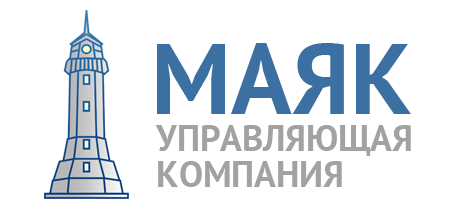 Тарифы организацийНормативы потребления коммунальных услуг на содержание общего имущества МКД Военная, 9/1 на 1м2 общей площади помещений, входящих в состав общего имущества№ п/пНаименование   коммунальных ресурсовПоставщик коммунальных ресурсовДата, номер, наименование принявшего акт органаЦена на ресурс, руб.Цена на ресурс, руб.№ п/пНаименование   коммунальных ресурсовПоставщик коммунальных ресурсовДата, номер, наименование принявшего акт органас  01.01.2022 г. по 30.06.2022 г.с  01.07.2022 г. 
по 31.12.2022 г.1Холодная вода;Горячая вода (теплоноситель)МУП «Горводоканал»Приказ департамента по тарифам НСО № 505-В
от 16.12.2021г.20,35 руб./м321,40 руб./м32ВодоотведениеМУП «Горводоканал»Приказ департамента по тарифам НСО № 505-В
от 16.12.2021г.15,77 руб./м316,58 руб./м34Тепловая энергия - отопление; горячая вода (подогрев)АО «Сибирская Энергетическая Компания»Приказ департамента по тарифам НСО № 510-ТЭ
от 16.12.2021г.1505,98 руб./Гкал1584,28 руб./Гкал5Электроэнергия АО «Новосибирск-энергосбыт»Приказ департамента по тарифам НСО № 519-ЭЭ от 16.12.2021г.2,93 руб./кВт3,08 руб./кВт6Содержание общего имущества многоквартирного домаООО УК «Маяк»Протокол общего собрания №1 от 07.11.2019 г.25 руб./кв.м.25 руб./кв.м.7Вывоз снега ООО УК «Маяк»Протокол общего собрания №1 от 21.03.2022 г.0,90 руб./кв.м.(с 01.04.2022 г.)0,90 руб./кв.м.(с 01.04.2022 г.)8Текущий ремонтООО УК «Маяк»Протокол общего собрания №1 от 21.03.2022 г.3,50 руб./кв.м.(с 01.04.2022 г.)3,50 руб./кв.м.(с 01.04.2022 г.)9Капитальный ремонтФонд Модернизации ЖКХПостановление Правительства НСО № 534-п
от 21.12.2021 г10,07 руб./кв.м.10,07 руб./кв.м.10Обращение с твердыми коммунальными отходамиООО «Экология-Новосибирск»Приказ департамента по тарифам НСО № 518-ЖКХ
от 16.12.2021439,62 руб./м3(87,19руб./чел.месяц )462,48 руб./м3
(91.72руб./чел.месяц)Наименование коммунального ресурсаНаименование коммунального ресурсаНаименование коммунального ресурсаДата, номер, наименование принявшего акт органаНормативНормативНорматив накопления твердых коммунальных отходов в отношении домовладений на территории НСОНорматив накопления твердых коммунальных отходов в отношении домовладений на территории НСОНорматив накопления твердых коммунальных отходов в отношении домовладений на территории НСОПриказ департамента по тарифам НСО от 10.10.2017г. № 342-ЖКХ2,38 м³/год2,38 м³/год№п/пНаименование коммунальных ресурсовДата, номер, наименование принявшего акт органаЕд.изм.Норматив расхода в месяцПлощадь общего имущества для расчета1Холодное водоснабжениеПриказ департамента по тарифам НСО от 22.05.2017 г. №215-Вм30,0235101,5 м22Горячее водоснабжениеПриказ департамента по тарифам НСО от 22.05.2017 г. №215-Вм30,0215101,5 м23ВодоотведениеПриказ департамента по тарифам НСО от 22.05.2017 г. №215-Вм30,0445101,5 м24ЭлектроэнергияПриказ департамента по тарифам НСО от 22.05.2017 г. №216-ЭЭкВт3,1755281,3 м2